GPA Global Privacy and Data Protection Awards 2022Entry FormTo submit an entry to the GPA Global Privacy and Data Protection Awards please complete and email this form to secretariat@globalprivacyassembly.org no later than 17 June 2022. Note: GPA member authorities can submit as many entries as they wish, but a separate form should be used for each different entry, submitted by the deadline above. Languages: The GPA documentation Rule 6.2 applies.CONTACT DETAILS FOR THIS ENTRYCONTACT DETAILS FOR THIS ENTRYCONTACT DETAILS FOR THIS ENTRYPrivacy/Data Protection Authority:European Data Protection Supervisor (EDPS)European Data Protection Supervisor (EDPS)Person completing this form:FrancescoAlbinatiFirst nameLast nameJob title:Information and Communication OfficerInformation and Communication OfficerEmail address:francesco.albinati@edps.europa.eufrancesco.albinati@edps.europa.euELIGIBILITYELIGIBILITYBy submitting this entry, I confirm that (please tick all boxes to confirm): By submitting this entry, I confirm that (please tick all boxes to confirm): XThe Authority is a member of the Global Privacy AssemblyXThe initiative described in this entry was undertaken since January 2020.XI am aware that the information in the entry (other than the contact details in 1(a) above) will be publicised by the GPA Secretariat.CATEGORIESCATEGORIESPlease indicate which category you wish to enter.Please tick one; please use a separate form for each category you wish to enter:Please indicate which category you wish to enter.Please tick one; please use a separate form for each category you wish to enter:☐Education and Public Awareness☐Accountability☐Dispute Resolution and EnforcementXInnovation☐People’s ChoiceDESCRIPTION OF THE INITIATIVEDESCRIPTION OF THE INITIATIVEPlease provide a brief summary of the initiative (no more than 75 words)The EDPS has launched a public pilot phase of two social media platforms: EU Voice and EU Video.
The two platforms are part of decentralised, free and open-source social media networks that connect users in a privacy-oriented environment, based on Mastodon and PeerTube software.EU institutions, bodies, offices and agencies can register and interact with users on EU Voice on a micro-blogging social media and upload videos on EU Video.Please provide a full description of the initiative (no more than 350 words)The EDPS has launched a public pilot phase of two social media platforms: EU Voice and EU Video.EU institutions, bodies, offices and agencies (EUIs) participating in the pilot phase of these platforms will be able to interact with the public by sharing short texts, images and videos on EU Voice; and by sharing, uploading, commenting videos and podcasts on EU Video.The two platforms are part of decentralised, free and open-source social media networks that connect users in a privacy-oriented environment, based on Mastodon and PeerTube software. By launching the pilot phase of EU Voice and EU Video, the EDPS aims to contribute to the European Union’s strategy for data and digital sovereignty to foster Europe’s independence in the digital world.With the pilot launch of EU Voice and EU Video, the EDPS aims to offer alternative social media platforms that prioritise individuals and their rights to privacy and data protection. In concrete terms this means, for example, that EU Voice and EU Video do not rely on transfers of personal data to countries outside the European Union and the European Economic Area; there are no advertisements on the platforms; and there is no profiling of individuals that may use the platforms. These measures, amongst others, give individuals the choice on and control over how their personal data is used.Furthermore, differently for the main traditional social media, the platforms are not based on algorithms that feed users with user-tailored content, which means that users have a reinforced freedom of choice.The EDPS has worked in close collaboration with the European Commission, in particular the  Directorate General for Informatics (DIGIT), the Directorate General for Communication (COMM) and the Directorate General for Communications Networks, Content and Technology (CONNECT).On the day of the draft of the submission, EU Voice counts 17 institutional accounts and about 18000 followers.Due to the limited storage capacity, EU Video is hosting at the moment 23 videos. The pilot phase will assess, among others, the technical requirements and the necessary additional storage.Please explain why you think the initiative deserves to be recognised by an award (no more than 200 words)The EDPS promotes data protection and privacy in the field of technological development and advice on the principles of data protection by design and data protection by default.EU Voice and EU Video demonstrate the importance for the EDPS to steer innovation and concretely provide innovative, open-source, free and privacy respectful solutions that protect the fundamental rights of citizens. At the same time, our role is to raise awareness of the need for alternative solutions at European level and to provide citizens with effective tools.The two alternative social media platforms prioritise individuals and their rights to privacy and data protection. In concrete terms this means that EU Voice and EU Video do not rely on transfers of personal data to countries outside the European Union and the European Economic Area; there are no advertisements on the platforms; there is no profiling of individuals that may use the platforms; and the platforms are not based on algorithms that feed users with user-tailored content.As the leader of a broader project that involves all EU institutions, bodies and agencies, the EDPS has worked in close cooperation with the European Commission to provide a friendly and secure social media environment.Please include a photograph or image, if you wish (This will be published with your entry on the GPA website. The image can be pasted into the box below, be sent as an attachment or a link may be provided)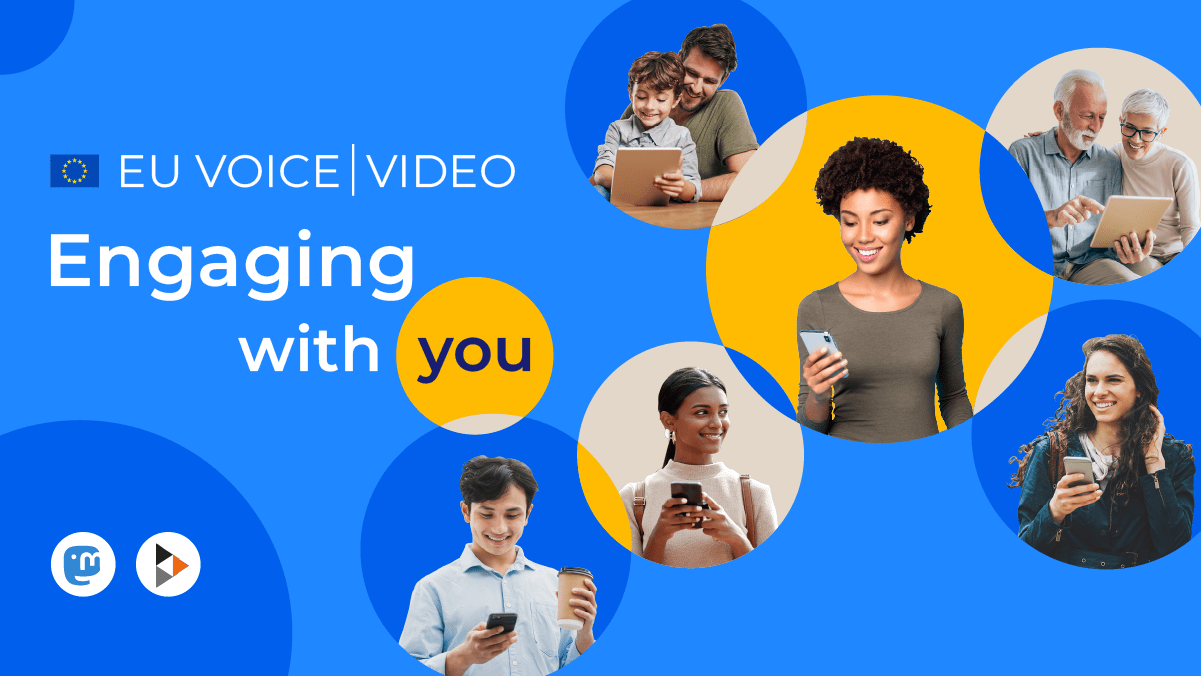 Please provide the most relevant link on the authority’s website to the initiative, if applicable (The website content does not need to be in English)https://edps.europa.eu/press-publications/press-news/press-releases/2022/edps-launches-pilot-phase-two-social-media_enPlease provide any other relevant links that help explain the initiative or its impact or success (e.g. links to news reports or articles):https://ec.europa.eu/info/news/dg-informatics-joins-eu-voice-and-eu-video-part-open-source-social-media-pilot-2022-apr-29_dehttps://gizmodo.com/the-eu-starts-its-own-twitter-alternative-mastodon-1848861387